
                     Akademia Samorządowca Mniejszości Niemieckiej 29-30 czerwca 2018 r.                       Hotel Zacisze, Turawa                  ul. Biwakowa 229 czerwca  2018 r.  (piątek)Trenerzy: Dr. Bartosz Maziarz, politologMaurycy Seweryn, specjalista ds. wizerunku politycznego16.30 – 17.00	Rejestracja uczestników i uczestniczek17.00 – 17.15	Rozpoczęcie szkolenia: przywitanie uczestników/uczestniczek17.15 – 19.15     I blok szkoleniowy (z podziałem na grupy)19.15 – 20.00    Kolacja20.00                  Integracja30 czerwca 2018  r. (sobota) 8.00 – 9.00 	  Śniadanie 9.00 –11.00	II blok szkoleniowy (z podziałem na grupy)11.00 – 11.15       Przerwa kawowa11.15 – 13.00      III blok szkoleniowy (z podziałem na grupy)13.00 – 14.00	Obiad14.00 – 16.00	IV blok szkoleniowy (z podziałem na grupy)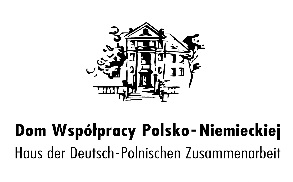 